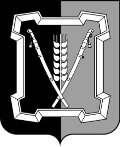 СОВЕТ КУРСКОГО МУНИЦИПАЛЬНОГО РАЙОНАСТАВРОПОЛЬСКОГО КРАЯРЕШЕНИЕ05 декабря 2019 г.	                ст. Курская	                                         № 171О разделе земельных участков, находящихся в муниципальной собственности Курского муниципального района Ставропольского краяВ соответствии со статьей 11.4 Земельного кодекса Российской Федерации, Положением о порядке управления и распоряжения объектами муниципальной собственности Курского муниципального района Ставропольского края, утвержденного решением совета Курского муниципального района Ставропольского края от 25 апреля 2013 г. № 51, совет Курского муниципального района Ставропольского краяРЕШИЛ:1. Разделить земельный участок, находящийся в муниципальной собственности Курского муниципального района Ставропольского края, категории земель «земли населенных пунктов» с кадастровым номером 26:36:031304:335, местоположение: «край Ставропольский, р-н Курский, ст-ца Курская, ул. Калинина, дом 132», с видом разрешенного использования «для учебно-воспитательных целей»,площадью 6151 кв.м, с сохранением исходного в измененных границах, образовав земельный участок с условным номером :335:ЗУ1, местоположение: «край Ставропольский, р-н Курский, ст-ца Курская, ул. Калинина, дом 132», площадью  185 кв. м.Площадь исходного земельного участка с кадастровым номером 26:36:031304:335 в измененных границах составляет 5966 кв.м.Земельные участки расположены в территориальной зоне Ж-2 «зона размещения объектов образования».2. Разделить земельный участок, находящийся в муниципальной собственности Курского муниципального района Ставропольского края, категории земель «земли населенных пунктов» с кадастровым номером 26:36:031304:1022, местоположение: «Российская Федерация, Ставропольский край, Курский район, муниципальное образование Курского сельсовета Курского района Ставропольского края, станица Курская, переулок Школьный, 14», с видом разрешенного использования «историко-культурная деятельность»,площадью 10357 кв.м, с сохранением исходного в измененных границах, образовав земельный участок с условным номером :1022:ЗУ1, местоположение: «Российская Федерация, Ставропольский край, Курский район, муниципальное образование Курского сельсовета Курского района Ставропольского края, станица Курская, переулок Школьный, 14», площадью  55 кв. м.Площадь исходного земельного участка с кадастровым номером 26:36:031304:1022 в измененных границах составляет 10302 кв.м.Земельные участки расположены в территориальной зоне О «общественно-деловая зона».3. Разделить земельный участок, находящийся в муниципальной собственности Курского муниципального района Ставропольского края, категории земель «земли населенных пунктов» с кадастровым номером 26:36:040705:5, местоположение: «край Ставропольский, р-н Курский, с. Эдиссия, ул. Свердлова, дом 18», с видом разрешенного использования «для учебных целей»,площадью 34976 кв.м, с сохранением исходного в измененных границах, образовав земельный участок с условным номером :5:ЗУ1, местоположение: «край Ставропольский, р-н Курский, с. Эдиссия, ул. Свердлова, дом 18», площадью 74 кв. м.Площадь исходного земельного участка с кадастровым номером 26:36:040705:5 в измененных границах составляет 34902 кв.м.Земельные участки расположены в территориальной зоне ОСШ «зона размещения общеобразовательных школ».4. Разделить земельный участок, находящийся в муниципальной собственности Курского муниципального района Ставропольского края, категории земель «земли населенных пунктов» с кадастровым номером 26:36:040705:194, местоположение: «Ставропольский край, р-н Курский, муниципальное образование села Эдиссия, с Эдиссия, ул Свердлова», с видом разрешенного использования «для размещения объектов образования»,площадью 13000 кв.м, с сохранением исходного в измененных границах, образовав земельный участок с условным номером :194:ЗУ1, местоположение: «Ставропольский край, р-н Курский, муниципальное образование села Эдиссия, с Эдиссия, ул Свердлова», площадью 59 кв. м.Площадь исходного земельного участка с кадастровым номером 26:36:040705:194 в измененных границах составляет 12941 кв.м.Земельные участки расположены в территориальной зоне ОСД «зона размещения детских садов».5. Разделить земельный участок, находящийся в муниципальной собственности Курского муниципального района Ставропольского края, категории земель «земли населенных пунктов» с кадастровым номером 26:36:040705:66, местоположение: «край Ставропольский, р-н Курский, с. Эдиссия, ул. Абовяна, дом 19», с видом разрешенного использования «для размещения объектов образования»,площадью 4222 кв.м, с сохранением исходного в измененных границах, образовав земельный участок с условным номером :66:ЗУ1, местоположение: «край Ставропольский, р-н Курский, с. Эдиссия, ул. Абовяна, дом 19», площадью  125 кв. м.Площадь исходного земельного участка с кадастровым номером 26:36:040705:66 в измененных границах составляет 4097 кв.м.Земельные участки расположены в территориальной зоне ОСД «зона размещения детских садов».6. Разделить земельный участок, находящийся в муниципальной собственности Курского муниципального района Ставропольского края, категории земель «земли населенных пунктов» с кадастровым номером 26:36:070601:172, местоположение: «край Ставропольский, р-н Курский, п. Рощино, ул. Мира, дом 8», с видом разрешенного использования «для общественно-деловых целей»,площадью 3092 кв.м, с сохранением исходного в измененных границах, образовав земельный участок с условным номером :172:ЗУ1, местоположение: «край Ставропольский, р-н Курский, п. Рощино, ул. Мира, дом 8», площадью 40 кв. м.Площадь исходного земельного участка с кадастровым номером 26:36:070601:172 в измененных границах составляет 3052 кв.м.Земельные участки расположены в территориальной зоне ОСШ «зона размещения общеобразовательных школ».7. Разделить земельный участок, находящийся в муниципальной собственности Курского муниципального района Ставропольского края, категории земель «земли населенных пунктов» с кадастровым номером 26:36:091003:135, местоположение: «Ставропольский край, р-н Курский, с. Русское, ул. Кооперативная, 120 а», с видом разрешенного использования «для учебных целей»,площадью 27971 кв.м, с сохранением исходного в измененных границах, образовав земельный участок с условным номером :135:ЗУ1, местоположение: «Ставропольский край, р-н Курский, с. Русское, ул. Кооперативная, 120 а», площадью  142 кв. м.Площадь исходного земельного участка с кадастровым номером 26:36:091003:135 в измененных границах составляет 27829 кв.м.Земельные участки расположены в территориальной зоне ОСШ «зона размещения общеобразовательных школ».8. Разделить земельный участок, находящийся в муниципальной собственности Курского муниципального района Ставропольского края, категории земель «земли населенных пунктов» с кадастровым номером 26:36:101401:233, местоположение: «край Ставропольский, р-н Курский, х. Бугулов, ул. Школьная, 25», с видом разрешенного использования «для размещения объекта образования»,площадью 13159 кв.м, с сохранением исходного в измененных границах, образовав земельный участок с условным номером :233:ЗУ1, местоположение: «край Ставропольский, р-н Курский, х. Бугулов, ул. Школьная, 25», площадью  46  кв. м.Площадь исходного земельного участка с кадастровым номером 26:36:101401:233 в измененных границах составляет 13113 кв.м.Земельные участки расположены в территориальной зоне ОСШ «зона размещения общеобразовательных школ».9. Разделить земельный участок, находящийся в муниципальной собственности Курского муниципального района Ставропольского края, категории земель «земли населенных пунктов» с кадастровым номером 26:36:100902:6, местоположение: «край Ставропольский, р-н Курский, х. Графский, ул. Школьная, дом 5», с видом разрешенного использования «для учебных целей»,площадью 14463 кв.м, с сохранением исходного в измененных границах, образовав земельный участок с условным номером :6:ЗУ1, местоположение: «край Ставропольский, р-н Курский, х. Графский, ул. Школьная, дом 5», площадью  73 кв. м.Площадь исходного земельного участка с кадастровым номером 26:36:100902:6 в измененных границах составляет 14390 кв.м.Земельные участки расположены в территориальной зоне ОСШ «зона размещения общеобразовательных школ».10. Разделить земельный участок, находящийся в муниципальной собственности Курского муниципального района Ставропольского края, категории земель «земли населенных пунктов» с кадастровым номером 26:36:101101:297, местоположение: «край Ставропольский, р-н Курский, с. Серноводское, ул. Октябрьская, 1», с видом разрешенного использования «для размещения объектов образования»,площадью 32 506 кв.м, с сохранением исходного в измененных границах, образовав земельный участок с условным номером :297:ЗУ1, местоположение: «край Ставропольский, р-н Курский, с. Серноводское, ул. Октябрьская, 1», площадью  80 кв. м.Площадь исходного земельного участка с кадастровым номером 26:36:101101:297 в измененных границах составляет 32 426 кв.м.Земельные участки расположены в территориальной зоне ОСШ «зона размещения общеобразовательных школ».11. Разделить земельный участок, находящийся в муниципальной собственности Курского муниципального района Ставропольского края, категории земель «земли населенных пунктов» с кадастровым номером 26:36:101101:669, местоположение: «Российская Федерация, Ставропольский край, Курский район, муниципальное образование Серноводского сельсовета, село Серноводское, улица Октябрьская, 1в», с видом разрешенного использования «для размещения объектов образования»,площадью 6693кв.м, с сохранением исходного в измененных границах, образовав земельный участок с условным номером :669:ЗУ1, местоположение: «Российская Федерация, Ставропольский край, Курский район, муниципальное образование Серноводского сельсовета, село Серноводское, улица Октябрьская, 1в», площадью 70 кв. м.Площадь исходного земельного участка с кадастровым номером 26:36:101101:669 в измененных границах составляет 6623 кв.м.Земельные участки расположены в территориальной зоне ОСД «зона размещения детских садов».12. Разделить земельный участок, находящийся в муниципальной собственности Курского муниципального района Ставропольского края, категории земель «земли населенных пунктов» с кадастровым номером 26:36:110702:112, местоположение: «край Ставропольский, р-н Курский, ст-ца Стодеревская, ул. Советская, дом 5а», с видом разрешенного использования «для размещения объектов образования»,площадью 10280 кв.м, с сохранением исходного в измененных границах, образовав земельный участок с условным номером :112:ЗУ1, местоположение: «край Ставропольский, р-н Курский, ст-ца Стодеревская, ул. Советская, дом 5а», площадью  74 кв. м.Площадь исходного земельного участка с кадастровым номером 26:36:110702:112 в измененных границах составляет 10206 кв.м.Земельные участки расположены в территориальной зоне ОД-2 «зона размещения объектов образования».13. Разделить земельный участок, находящийся в муниципальной собственности Курского муниципального района Ставропольского края, категории земель «земли населенных пунктов» с кадастровым номером 26:36:070601:23, местоположение: «край Ставропольский, р-н Курский, п. Рощино, ул. Ленина, дом 20», с видом разрешенного использования «для учебных целей»,площадью 35278 кв.м,с сохранением исходного в измененных границах, образовав земельный участок с условным номером :23:ЗУ1, местоположение: «край Ставропольский, р-н Курский, п. Рощино, ул. Ленина, дом 20», площадью 116 кв. м.Площадь исходного земельного участка с кадастровым номером 26:36:070601:23 в измененных границах составляет 35162 кв.м.Земельные участки расположены в территориальной зоне ОСШ «зона размещения общеобразовательных школ».14. Разделить земельный участок, находящийся в муниципальной собственности Курского муниципального района Ставропольского края, категории земель «земли населенных пунктов» с кадастровым номером 26:36:080102:1380, местоположение: «Ставропольский край, Курский район, муниципальное образование Балтийского сельсовета, поселок Балтийский, улица Школьная, дом 14», с видом разрешенного использования «для учебных целей»,площадью 30806 кв.м, с сохранением исходного в измененных границах, образовав земельный участок с условным номером :1380:ЗУ1, местоположение: «Ставропольский край, Курский район, муниципальное образование Балтийского сельсовета, поселок Балтийский, улица Школьная, дом 14», площадью 128 кв. м.Площадь исходного земельного участка с кадастровым номером 26:36:080102:1380 в измененных границах составляет 30678 кв.м.Земельные участки расположены в территориальной зоне ОСШ «зона размещения общеобразовательных школ».15. Настоящее решение вступает в силу со дня подписания.Председатель совета Курскогомуниципального района Ставропольского края                                   Ю.М.Бондарев                            Глава Курского муниципального района Ставропольского края                                         С.И.Калашников